ЗАКОН САНКТ-ПЕТЕРБУРГАОБ ИНИЦИАТИВНОМ БЮДЖЕТИРОВАНИИ В САНКТ-ПЕТЕРБУРГЕПринят Законодательным Собранием Санкт-Петербурга4 октября 2023 годаСтатья 1. Основные понятия и термины, используемые в настоящем Законе Санкт-Петербурга1. В целях настоящего Закона Санкт-Петербурга используются следующие основные понятия и термины:инициативное бюджетирование в Санкт-Петербурге (далее - инициативное бюджетирование) - форма участия жителей Санкт-Петербурга в выдвижении, обсуждении и выборе инициативных проектов, реализуемых за счет средств бюджета Санкт-Петербурга;инициативный проект - инициатива участников инициативного бюджетирования, оформленная в соответствии с требованиями, установленными Правительством Санкт-Петербурга;участники инициативного бюджетирования - граждане Российской Федерации, достигшие 14 лет и имеющие место жительства в Санкт-Петербурге.2. Иные понятия и термины, используемые в настоящем Законе Санкт-Петербурга, применяются в значениях, установленных законодательством Российской Федерации и законодательством Санкт-Петербурга.Статья 2. Цель, задачи и принципы инициативного бюджетирования1. Целью инициативного бюджетирования является обеспечение участия граждан в бюджетном процессе.2. Задачами инициативного бюджетирования являются:1) создание механизма взаимодействия жителей Санкт-Петербурга и органов государственной власти Санкт-Петербурга по определению и выбору инициативных проектов, финансируемых за счет средств бюджета Санкт-Петербурга;2) повышение открытости деятельности органов государственной власти Санкт-Петербурга;3) повышение финансовой (бюджетной) грамотности жителей Санкт-Петербурга;4) усиление общественного контроля за деятельностью органов государственной власти Санкт-Петербурга.3. Принципы инициативного бюджетирования:1) отбор инициативных проектов на конкурсной основе (далее - конкурсный отбор);2) равный доступ участников инициативного бюджетирования к публичному обсуждению инициативных проектов;3) открытость и гласность процедур проведения конкурсного отбора.Статья 3. Полномочия Правительства Санкт-Петербурга в сфере инициативного бюджетированияПравительство Санкт-Петербурга:1) утверждает порядок проведения отбора инициативных проектов;2) утверждает порядок реализации инициативных проектов и контроля за их реализацией;3) утверждает форму отчета о реализации инициативных проектов;4) определяет уполномоченный исполнительный орган государственной власти Санкт-Петербурга в сфере инициативного бюджетирования (далее - уполномоченный орган);5) размещает отчет о реализации инициативных проектов на официальном сайте уполномоченного органа в информационно-телекоммуникационной сети "Интернет" не позднее 30 дней со дня завершения реализации инициативных проектов;6) определяет формы оказания уполномоченным органом, другими исполнительными органами государственной власти Санкт-Петербурга содействия в реализации инициативных проектов;7) определяет порядок финансирования реализации инициативных проектов;8) осуществляет иные полномочия в сфере инициативного бюджетирования в случаях, предусмотренных федеральным законодательством и законодательством Санкт-Петербурга.Статья 4. Финансирование реализации инициативных проектовФинансирование реализации инициативных проектов осуществляется за счет средств бюджета Санкт-Петербурга в соответствии с бюджетным законодательством Российской Федерации.Статья 5. Вступление в силу настоящего Закона Санкт-ПетербургаНастоящий Закон Санкт-Петербурга вступает в силу по истечении 10 дней после дня его официального опубликования.Губернатор Санкт-ПетербургаА.Д.БегловСанкт-Петербург17 октября 2023 годаN 523-103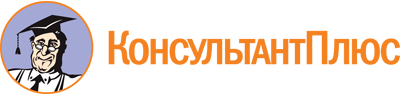 Закон Санкт-Петербурга от 17.10.2023 N 523-103
"Об инициативном бюджетировании в Санкт-Петербурге"
(принят ЗС СПб 04.10.2023)Документ предоставлен КонсультантПлюс

www.consultant.ru

Дата сохранения: 30.11.2023
 17 октября 2023 годаN 523-103